środa, 27 maja 2009Życie płata różne figle. Przez całe dotychczasowe życie czuł, że ma powołanie by odkryć coś ciekawego. Mimo, iż praca zawodowa bardzo często starała się stanąć mu na drodze, jak Syzyf parł do przodu. Biuro patentowe  zatwierdziło wcześniejsze odkrycie, jednak brak rynku czy niechęć inwestorów skierowała jego kroki ku prawdziwej, młodzieńczej fascynacji. Mimo, iż wciąż pracuje i udoskonala poprzedniejesze odkrycie, to teraz skoncentrował się na prognozie pogody.Wielu zapewne stwierdziłoby, że meteorologia ma już swoje sukcesy i raczej domorosły badacz niewiele może zaproponować na tym polu. Mimo, że korzysta on z raczej ubogich narzędzi laboratoryjnych i stosuje metody dalekie od tych stosowanych w potężnych instytutach, w ciągu 14 lat jego badań w tej dzedzinie, rzadko kiedy się pomylił.Jest prawdziwym domorosłym wynalazcą, dzięki któremu możemy jeszcze wiele odkryć.Przedstawiam zatem Państwu, Ryszarda Suskiego, lat 53, zamieszkałego na stałe w Opolu.PozdrawiamHipotetyczna diagnoza słowem wstępuDla wielu z nas trzęsienia ziemi, tornada czy cyklony są zjawiskami o katastrofalnych skutkach. Kojarzą się z ze stratami. Nauka postrzega te zjawiska zupełnie inaczej. Są one informacjami, które czekają by je odszyfrować. Wiemy doskonale, że na ich podstawie możemy określić konsekwecje. Są one swego rodzaju zmiennymi, trochę niecodzienego, równania. Wzoru, który służy to obliczania linearnych następstw, konsekwencji czy po prostu kolejnych zjawisk pogodowych. Nawet na 200 dni wcześniej określa on temperaturę z dokładnością co do +-1 stopnia Celsjusza. Tożsamo jest ze zjawiskami o globalnym znaczeniu. W tym wypadku mamy aż 100 dni czasu by się przygotować. Problem stanowi tylko miejsce. Łatwo jest prognozować te zjawiska w pasie bliskowschodnim, problem pojawia się gdy jest mowa o środowisku europejskim.Cały proces potrzebny do określenia interesującego nas zagadnienia opiera się na tzw. strefie "0". Jest to całkowiecie abstrakcyjny twór będący fundamentem dla wykresu, na którym zapisujemy zmiany temperatur w ciągu określonego cyklu. Cykl ten, zoobrazowany na wykresie, maluje nam zjawiska. Na ich podstawie oraz innych czynników tj. bąble na kałużach podczas deszczu, nagłe zmiany ruchu wiatru, mgła, jesteśmy wstanie prognozować podobne zjawiska. Dodatkowo, mając na uwadze pewne ekstremalne zjawiska, możemy również poprzez swoiste spotęgowanie w naszym wzorze, obliczyć drastycznie poważniejsze zjawisko. Oczywiście tylko wtedy, gdy w puli naszych obserwacji zauważymy koniunkcję.Obserwując mgłę, bardzo szybki zmienny wiatr, bardzo silne opady deszczu w krótkim okresie czasu, 5-10 minut, możemy wtedy obawiać się tornada. Wtedy będziemy używać rozszerzonego wzoru.Dokładniejsze przetestowanie tej metody jest możliwe w środowisku zaawansowanego laboratarium w którym zmniejszylibyśmy ryzyko błędu, jak i, moglibyśmy prognozować zjawiska na szerszej mapie. Proste zegary metorologiczne spisujące temperaturę w cieniu, słońcu czy temperaturę zenitarną (zegar pionowego odczytu) oraz barometr wystarczają jedynie dla małego rejonu. Technika medialna zwiększa nasze pole, ale ogranicza nas do wybranych zmiennych, wielokrotnie zbyt ubogich.Metoda ta stała się również narzędziem jakie pomogło R.Suskiemu określić datę przebiegunowania planety Ziemia. Nie jest zamiarem dolewać oliwy do już rozgrzanego garnca, kipiącego społeczną paranoją, akwarelii biblijnych klątw i przekleństw. Jedynie jeśli koło naukowe, nieograniczone współczesnymi normami i obowiązującymi prawami, fizycznymi i etycznymi przetestuje te obliczenia, będziemy lepiej przygotowani na nadchodzące, wiadomo że, nieuniknione, wydarzenia. Metoda ta opiera się na danych zapisanych na planie architektonicznym Piramidy Cheopsa, jej podziemnych komnat, kątów nachylenia 'ślepych' korytarzy czy ilości kroków. Na ich podstawie autor wytoczył hipotezę, iż przebiegunowanie nastąpi w 18 lipca 2009r. Podstawiając tę datę próbie metody strefy "0" otrzymał wynik, iż będzie to na przełomie 20/21 lipca 2009r. Właśnie wtedy wykres ukazuje, iż dolny poziom strefy "0", określający dodatnie promieniowanie Słońca, zakończy swój cykl skierowany do górnych, czyli minusowych, poziomów strefy "0". Oznacza to przecięcie, a na obrazie fizycznym, zobaczymy to jako przecięcie w kącie prostym dwóch stref. Rysunek ten obrazuje zjawiska, które współczesna technologia w warunkach laboratoryjnych wstanie jest jedynie zasymulować. Mowa o drastycznych zmianach temperatur, wielkich huragnach, wirach morskich, erupcji wulkanów etc. Widok iście w ksiąg biblijnych. Ryszard Suski twierdzi, iż mimo ciężkich do określenia następstw takiego ruchu astronomicznego, celowo nienazwanego kataklizmem czy apokalipsą, końca świata nie będzie. Przynajniej nie w znaczeniu dogmatu. Wg. obliczeń planeta Ziemia, która wraz z 1 stycznia 2009r kalendarza rzymskiego, rozpoczęła proces przebiegunowania a zakończy go gwałtowanym przesunięciem na minus 47 godzin pod koniec druguej dekady lipca 2009. Takie przeciążenie spowoduje m.in gigantyczną falę wody sunącą w kierunku wschodnim. Zagrożone są: południowe rejony wysp brytyjskich, Irlandia, dalej Francja, Niemcy, oczwiście depresyjna Holandia, zachodnie wybrzeże konstynetu obu Ameryk oraz Afryki. Czy w następstwie takiej fali mogą nastąpić inne zjawiska atmosfryczne, to pytanie może spotkać się jedynie z hipotetyczną odpowiedzią, niestety by udowodnić je naukowo, używając empirycznych metod, brakuje narzędzi.Oczywiście, autor metody pragnie nawiązać dialog z tymi co mają już swoje osiągnięcia w dziedzinie. Razem, korzystając ze wspólnych doświadczeń mogliby osiągnąć znacznie więcej. Mimo, iż jego nowatorskie spojrzenie kłóci się gros przyjętych teorii, można sądzić, iż jest to wynikiem być może błędnych fundamentów naukowych na których przyszło nam się opierać.Historia jest błędnym kołem, jednak empiryczna postawa nie powinna dopuścić byśmy podzielili pełny rozżalenia los Heinrich'a Schilemann'a. Mimo niestardowych czy wręcz nieetycznych metod udało mu się odnaleść położenie Troji; gdyby nie pracował sam, być może udałoby się jego ekipie odnaleść samą Troję.Publikowanie bez zgody autora zabronione.Przetwarzanie danych tylko z zaznaczeniem: prognozowanie pogody hipotetyczne przebiegunowanie.Kopiowanie i publikowanie podlega karze. Ustawa z dnia 4 lutego 1994 r. o prawie autorskim i prawach pokrewnych.Opracował: Ryszard Suski--------------------------------------------------------------------------------------------------------------------------------------środa, 24 czerwca 2009Błędnie rozumiany Nostradamus czy niewłaściwa interpretacja Tzolkin? Prawdy ukryte w korytarzach Piramidy CheopsaMoje obliczenia prowadzą do prawdziwego wejścia do podziemnych komnat (...): jak wynika z obliczeń i rysunkux wejście jest od 6 sierpnia od wschodu w piramidzie na głębokosci -12 metrów poniżej poziomu 0 i wiedzie drogą przez dwa poprzednie przebiegunowania zawarte w piramidzie.
Wejście do komnaty jest w 102 warstwie w rogu piramidy Królewskiej Komnaty, a nie jak sugerują otwory prostokątne w bocznych ścianach w Komnacie Królewskiej. Są one tylko wskazówką dla naukowców poszukujących prawdziwego wejścia, fundamentalnym elementem potrzebnym w obliczeniach dotyczących przebiegunowania,(...).
Drugim wejściem może być to oddalone od środka piramidy 360 metrów na głębokości minus 11 metrów i prowadzi prostą drogą do 21 lipca (..). Natomiast 13 lipiec oznaczony jest także plusem i prowadzi(...) od zachodniej strony lecz jego otwór jest zaślepiony. Następnie labirynt ciągnie się przez komnaty przebiegunowania, które odczytać można jako przełom 18 i 19 lipca do 20 lipca. Są one w odległosci 360 metrów od północnej strony. 
Moje badania zapisuję w formie rysunku technicznego, stosując odpowiednią skalę. Wykres omawianego zdarzenia określa odległość pomiedzy 13 lipca i 6 sierpienia na 47 cm, która w rzeczywistości równa się 470 metrów. Wartość '47' to również kąt róznicy podczas zmiany na Nowy Rok.Reasumując zatem powyższe, przejdźmy do faktów:Kulminacyjny proces przebiegunowania Ziemii odbędzie sie pomiędzy 13 lipca 2009 a 6 sierpnia 2009.Szczytowa data przebiegunowania to 18/07-19/07/2009 -- 20/07/2009 (nastąpi przesunięcie czasu o minus 47 godzin)13 lipca w 7 strefie czasowej nastąpi trzęsienie ziemii (podobnie będzie 6 sierpnia)Przesunięcia w strukturze na poziomie 101 i 102 warstwy piramidy świadczą o zmiane klimatu i silnych ruchach tektonicznych.Miara szybu określona w datach 13 lipca - 20 lipca równa się 66m(na wykresie równa 182cm);tożsamo z sumą temperatur tego okresu czyli 66 stopni.Pozwoliłem sobie na delikatną zmianę orginalnego tekstu, jeśli jednak zajdzie taka potrzeba lub zapytanie, nie omieszkam zamieścić orginału.xwszystkie szkice umieszcze zaraz gdy uda mi się je przekompilować do odpowiedniego formatuPublikowanie bez zgody autora zabronione.Przetwarzanie danych tylko z zaznaczeniem: prognozowanie pogody hipotetyczne przebiegunowanie.Kopiowanie i publikowanie podlega karze. Ustawa z dnia 4 lutego 1994 r. o prawie autorskim i prawach pokrewnych.Opracował: Ryszard Suski--------------------------------------------------------------------------------------------------------------------------------------czwartek, 23 lipca 2009Zjawiska astronomiczne kolejną podpowiedzią w naszych poszukiwaniachNa pytania kiedy będzie przebiegunowanie lubię odpowiadać, że to nie szklanka wody, gdy ją przwrócisz to odrazu widać skutki. Zgadnienie, o którym traktuję ma raczej nienamacalne skutki w pierwszym stadium. Wspomniane kataklizmy będziemy odczuwać przez lata, i każdy z nas odczuje je na własnej skórze.Mogę jedynie spekulować na podstawie kolejnych zjawisk z rejonu naszego zagadnienia.Postarajmy się przyjrzeć diariuszowi ciał niebieskich.- 28 grudzień 2008r ; spotkanie trzech ciał; Księżyc, Jowisz i Merkury - plus 200 dni to 18 lipiec 2009r. 18 lipca nastapił spadek temperatury w Europie do minus 5 stopni Celsjusza w Alpach, do plus 7 stopni z Zakopanem. Różnica między starym a Nowym Rokiem wynosi minus 47 stopni Celsjusza ( dane potwierdzone w zakresie miar geograficznych zbieżnych z Polską).                                                          - 10 lipiec 2009r ;kolejne spotkanie trzech ciał, Księżyc, Jowisz i Merkury - plus 200 dni to 30 styczeń 2010r. Porównując z wykresem 30 styczeń odnosi sie do 30 lipca wpisanego w piramidę. Traktować to może o nowej planecie lub innym obiekcie astronomiczym, który zaistnieje w naszym układnie słonecznym [ naszej komnaty ]. Wykres przedstawia 26 lipca na plus 2 stopnie Celsjusza. Wciąż nie wiadomo co się wydarzy 30 lipca po pojawieniu się tego obiektu.Mała poprawka dotycząca wejścia do piramidy; 13 lipiec zamknięty jest w piramidzie na plus 11 stopni Celsjusza, natomiast 6 sierpień jest za piramidą na głebokości minus 12 metrów.Obiekt ten jest obecnie w odległości równej długości boku Piramidy Cheopsa, na wykresie w lini prostej od 20 lipca, po przekątnej 30 lipca plus 11 stopni.Teraz, gdy za oknem burza grzmi, z nieba leje, kończyć będę.Komnaty Piramidy Cheopsa obrazem naszego układu słonecznegoWczoraj pisałem, iż może to być nowa planeta. Zapewne burza, statyczne jej energie, jak i ulewa oczyściły moje myśli. Jestem pewny, że traktujemy tutaj o komecie. Data koniunkcji wcześniej wspomnianych obiektów dodana do 200 daje nam 18/19 lipca. Jak podają media wtedy właśnie trajektorie komety skrzyżowały się z trasą Jowisza.Następna koniunkcja trzech planet  z 10 lipca 2009r ; Księżyc, Jowisz, Neptun, po dodaniu 200 dni to mamy 30 styczeń 2010r. Pasuje to do obiektu zawartego w wykresie z 30 lipca +11 stopni. Dane porównawcze wskazują, iż obiekt ten jest zakodowany jako 26 lipiec + 2 stopnie. Oznacza to, że obiekt się zbliża; dawno zapowiedziany gość puka do drzwi.Dziesiejsze madia, z niechęcią przemieszaną z fascynacją potwierdziły część moich hipotez, podając do opini publicznej hipotezy, z których powoli wykluwa się rzeczywistość.Publikowanie bez zgody autora zabronione.Przetwarzanie danych tylko z zaznaczeniem: prognozowanie pogody hipotetyczne przebiegunowanie.Kopiowanie i publikowanie podlega karze. Ustawa z dnia 4 lutego 1994 r. o prawie autorskim i prawach pokrewnych.Opracował: Ryszard Suski--------------------------------------------------------------------------------------------------------------------------------------poniedziałek, 10 sierpnia 2009Zaćmienie, media i numerologia na jednym talerzuWszystkie obliczenia przeprowadzone maja swoje odbicie w rzeczywistości, część z nich potwierdzaja już media. Konkretnie, obliczenia opieram i rozpoczynam od komnaty piramidy Cheopsa, konkretnie od kanałów północnego 13 lipiec, i południowego 6 sierpień.Ten wpis traktuje o nachodzacych nawałnicach zapisanych w wadze piramidy.1. Wagę piramidy rozpatrujemy w kilogramach ( miliony ton).2. Gdy wage piramidy równą 6796136 mil. ton rozłożymy na czynniki pierwsze, posiłkując się numerologią , odczytamy kolejny zapis tajemnicy piramidy Cheopsa.3. Numerologii część pierwsza:a- Dodając wszystkie cyfry po kolei 6+7+9+6+1+3+6 = 38.b- Odczyt z wagi piramidy informuje nas że druga burza magnetyczna opużniona, dotrze do ziemi po 38 dniach, od wybuchu na słońcu 20 lipca 2009rc- Wspomniany 13 lipiec zamknięty w piramidzie, opisany we wcześniejszym artykule, jest to kanał w komnacie piramidy zamknięty mający długość 66 metrów, i prowadzący w kierunku północnym.d- Do tego 13ego lipca dodamy wynik z numerologii 38 to otrzymamy 21 sierpień.e- Moje obliczenia potwierdzają że od 21 sierpnia rozpoczną się nawałnice, burze w Polsce.f- Natomiast gdy do 6ego sierpienia [ wejscie do komnat piramidy, potwierdza to zacmienie księżyca ] dodamy 38 dni to będziemy mieli 14 wrzesień. Jest to data zamykająca ten rozdział nawałnic.Dla wyjaśnienia komnata od 13 lipca i 6 sierpnia przesunie się w prawo zgodnie z ruchem zegara o 38 dni, między 21 sierpień a 14 wrzesień.Końcowe cyfry numerologii przypominają nam o tych zjawiskach jakie były od 22 lipca tj;13 i 6.Pozostał nam 14 wrzesien + 1 +61 jest to szczególny zapis, być może jest to samotna kometa, która wędruje w kierunku naszego układu słonecznego, będąca jeszcze daleko.Nigdy nie zanotowano skoku temepratur od 0 do +61. Obrazuje to 9 miesiąc, także zapisany w wadze piramidy ( wrzesień )Kometa (obiekt ) ten jest metaforą naszego układu słonecznego z naszymi planetami przeniesiony. W piramidzie Cheopsa traktuje o zachodzących zjawiskach na ziemi.Numerologii część druga:1. Waga piramidy z piramidy wynosi  6796136 mil. ton.Gdy dodamy po dwie cyfry z wagi piramidy z piramidy tj: 67+79+96+61+13+36+6 = to wynik otrzymamy 358 stopni Celsjusza.2. Wg. moich obliczeń 358 stopni Celsjusza jest odbiciem promieni słonecznych na wykresie od strefy ,0' 3 metry 58 centymetrów w dniu 20 lipca 2009r.3. W dniu 20 lipca 2009r. potężne wybuchy słoneczne wyemitowały w kierunku ziemi, potęzną burze magnetyczną, która dotarła do ziemi w dniu 22 lipca 2009r. a którą potwierdziło TVN, równą wadze piramidy cheopsa, niosąc za sobą nieodwracalne zmiany.4. Mój wykres dokładnie dokładnie pokazuje w dniu 20 lipca odbicie od 0 (strefy 0) 358 stopni Celsjusza.Następnym zjawiskiem bardzo niebezpiecznym skonfrontujemy się18ego listopada 2009r.Wszystko zaczyna się od 8 listopada od temperatury 0 na wykresie.Temperatura stopniowo zaczyna rosnąć przez 10 dni do 18 listopada, w dniu 18 listopada temperatura przekracza 101 stopni Celsjusza, zaznaczając po drodze, że zjawisko dotyczy naszej strefy czasowej. W dniu 18 listopada spada prostopadle na dół przecinając strefe 0 do - minus 40 stopni Celsjusza. Można sobie wyobrazić skutki tak wielkiej różnicy temperatur, szczególnie jeśli w tej części Europy najczęściej występują trzęsienia ziemi, wulkany [Włochy].Publikowanie bez zgody autora zabronione.Przetwarzanie danych tylko z zaznaczeniem: prognozowanie pogody hipotetyczne przebiegunowanie.Kopiowanie i publikowanie podlega karze. Ustawa z dnia 4 lutego 1994 r. o prawie autorskim i prawach pokrewnych.Opracował: Ryszard Suski--------------------------------------------------------------------------------------------------czwartek, 27 sierpnia 2009Dodatkowych kilka informacji i odpowiedziKlucz do zagadki naszej cywilizacji , wiąże się z wielkim wybuchem na Słoncu 20 lipca 2009r., dniem przebiegunowania w precesji. 20 lipca zamyka sie dotychczasowy cykl słoneczny otwierając się na nową ere.Orion, który wraz ze Słoncem i gwiazdozbiorem skorpiona znalazł sie na jednej lini ( linia jest to strefa 0 , poczatkowo nieokreslony , analiza dowodzi iz jest to słonce strefa 0) pozioma linia biegnąca przez środek wykresu.W komorze króla w ścianach północnej i południowej na wysokości 1 metra od posadzki znajdują sie wyloty na zewnątrz piramidy . Kanał północny wznosi sie pod katem 31 stopni i dotyczy 16 lipca, długość kanału na wykresie to 10 centymetrów , natomiast w stopniach to 36 stopni Celsjusza.Bardzo dokładnie zaznaczone są tu stopnie Cejsjusza. Zapewne sugerują tym temperaturę jaka będzie panowała u nas.Kanał północny wskazuje północne rejony Europy.Kanał południowy załamuje sie pod kątem 45 stopni Celsjusza i dotyczy 9 sierpnia. Temperatura w stopniach to 34 stopni Celsjusza.Połaczone punkty od 16 lipca do 9 sierpnia to także 47 centymetrów na wykresie . 16 lipiec jest oddalony od poziomej lini 5 centymetrów , natomiast 9 sierpień, o 9 centymetrów. 47 centymetrów to różnica w stopniach miedzy starym a nowym rokiemZatem mowa tu o przekątnej do strefy 0 . Wspomniana linia dotyczy poprzedniego przebiegunowania w precesji.Obecne przebiegunowanie w precesji to okres od 13 lipca do 6 sierpnia , łącząc oba punky otrzymalismy 47 centymetrów . 13 lipiec oddalony jest od strefy 0 o 11 centymetrów natomiast 6 sierpien o 12 centymetrów.Powstała takze ukośna linia do strefy 0, róznica miedzy jedna a druga linia to od 4 do 5 stopni to znaczy , ze Ziemia w precesji przesuneła sie od 4 do 5 stopni , a Polska znalazła sie w innym klimacie .W tym samym czasie po przebiegunowaniu w precesji od 13 lipca do 6 sierpnia po wielkim wybuchu na Słoncu na lini słonca znalazła sie konstalacja Oriona, w którym to, pasie Oriona stoi piramida Cheopsa w dniu 8 września .Połączone wszystkie punkty temperatury w dniu 8 września w moim wyliczeniu, pasuja do konstalacji Oriona; na samym skrzyzowaniu w pasie Oriona stoi piramida Cheopsa i dotyczy 8 września.Sam orion jako 9 wrzesien stoi z boku oddalony o 6 stopni i pozostajac biernym. Wg, moich obliczeń w komnacie zaszyfrowany jest dodatkowy obiekt , kometa lub wspomniany Orion.Odczytana waga piramidy cheopsa potwierdza sie również wg. następujacych wytycznych; połaczone litery 6 i 7 to wrzesien , 9 wrzesnia to Orion biernie zorientowany, 61 to nagromarzone temperatury od 5 września do 14 wrzesnia , 14 wrzesien zamyka etap zapoczatkowany od 21 sirpnia.W ciagu liczbowym wagi piramidy zabrakło "8"; czyli 8mego wrzesnia, kiedy to piramida stoi w środku pasa Oriona.Na wykresie na zewnatrz piramidy powtarzaja się , trzy razy plus 16 stopni Celsjusza a wejście do piramidy na 17 metrach . Czyżby 9 warstw płyt w piramidzie nad komnatą mówiły nam o konstalacji Oriona i o 9 wrzesniu. Hipotetycznie mogłaby być to wystarczająca wysokość chroniąca przed zalaniem, czyżby w histori był juz taki przypadek.Na samej lini wraz ze Słoncem, Ziemia i konstalacji Oriona w dniu 8 grudnia znajduje sie gwiazdozbiór skorpiona jako 8 grudzień moze powtórzyc ta sytuacje co 8 wrzesień.Poprzednie przebiegunowanie było 28 lipca na 26 lipiec . Bieżące przebiegunowanie było 20 lipca na 18 lipiec, czyli czas leci do przodu a przebiegunowanie cofa sie o 47 godzin. Zaznaczam o ile przesunoł sie kąt w precesji, by pokazać jak odczytać informacje z daty ostatniego przebiegunowania, 9792.29 to rok 2009.dwie dziewiatki to 18 lipiecsiódemka to lipiecZapis ostatniego przebiegunowania mówi o nastepnym przebiegunowaniu, czytajac z prawej do lewej , wage piramidy także czyta sie od prawej do lewej .Wcześniejsze przebiegunowanie odbyło sie z 7 sierpnia na 5 sierpień , i tak za każdym przebiegunowaniem w precesji czas cofa sie o 47 godz.Mowa jest o tym ze Ziemia zmienia kąt pochylenia w precesji , wiadomo ze pełny obrót w precesji to 26000tys lat.Podczas ostatniego przebiegunowania w precesji z 28 na 26 lipiec konstelacja Oriona znalazła sie na lini Słonca, wtedy 30 lipiec jako Orion był na plusie (+11 stopni Celsjusza) , obecny Orion jest na minusie co wróży dobre wieści , ( 9 wrzesien --6 stopni Celsjusza ), minusową temperaturę w lecie odczytuje jako plusowa.Dla przypomnienia z 28 lipca na 26 lipiec 9792 polska znalazła sie w 4 porach roku plus jeden stopien Celsjusza, przecina strefa 0 ,minus jeden stopien Celsjusza, minus jeden stopien Celsjusza .Obecne przebiegunowanie to: dwie pory roku minus 11 stopni Celsjusza, przecina strefe 0, poniżej strefy +1 stopien Celsjusza + 3 stopnie Celsjusza.Pory roku bedą miały odmienny charakter do tych do jakich się przyzwyczailiśmy.Publikowanie bez zgody autora zabronione.Przetwarzanie danych tylko z zaznaczeniem: prognozowanie pogody hipotetyczne przebiegunowanie.Kopiowanie i publikowanie podlega karze. Ustawa z dnia 4 lutego 1994 r. o prawie autorskim i prawach pokrewnych.Opracował: Ryszard Suski--------------------------------------------------------------------------------------------------------------------------------------wtorek, 13 października 2009Adnotacja do odczytania kodu Piramidy CheopsaWejśćie do podziemnych komnat kryją fazy księżyca.Po ponownym bardzo dokładnym przeanalizowaniu i odczytaniu faz księżyca, okazało się że 6 sierpień początkowo potwierdzał wejście do komnat Piramidy Cheopsalecz budowniczowie przy zaćmieniu księżyca w dniu 6 sierpnia zaciemnili wejśćie do Piramidy poniewa13 lipiec powiązany jest z 6 sierpnia ukośną linią, do lini słońca w przebiegunowaniu.Jeżeli 6 sierpnia była pełnia i zaćmienie księżyca, to po przeciwnej stronie na lini przebiegunowania musi być niewidoczna strona księżyca.Pytanie co kryje zagadka niewidocznej strony księżyca w dniu 13 lipca, napewno wejście Piramidy.Trzeba było czasu, aby odczytać za pomocą faz księżyca.Budowniczowie zostawili drugie awaryjne wejście awaryjne w środku, w razie gdyby zewnętrzne wyjście zostało uszkodzone w sposób nienaturalny. Odczyty te są z wykresu na papierze milimetrowym.Co ma wspólnego 13 lipiec z 6 sierpnia, powiązany jest różnicą temperatur miedzy starym a Nowym Rokiem 47 stopni, linią ukośną od  Słońca i przebiegunowaniem.Publikowanie bez zgody autora zabronione.Przetwarzanie danych tylko z zaznaczeniem: prognozowanie pogody hipotetyczne przebiegunowanie.Kopiowanie i publikowanie podlega karze. Ustawa z dnia 4 lutego 1994 r. o prawie autorskim i prawach pokrewnych.Opracował: Ryszard SuskiDługo oczekiwany wykres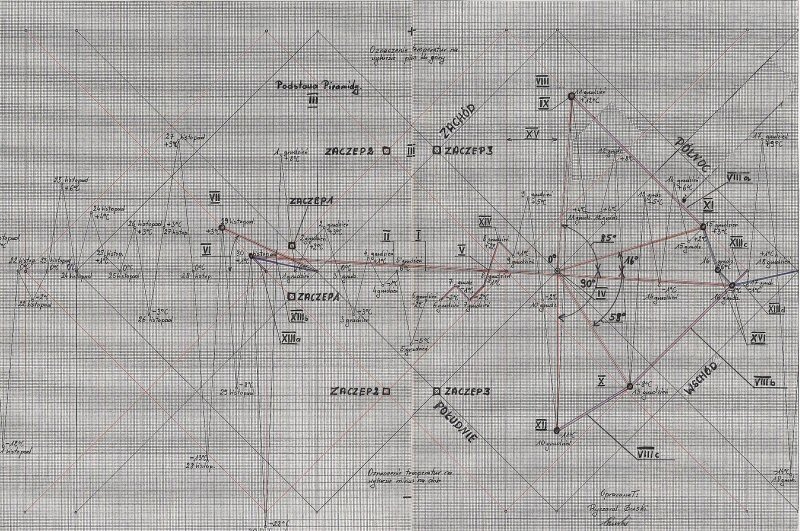 Wyrkes nr 01----------------------------------------------------------------------------------------------------------------------------------------------------czwartek, 15 października 2009Legenda do wykresu 01:Wykres przedstawia ustawienie planet w sposób szczególny do lini Słońca i Ziemi w dniu 10 grudnia 2009r.1. Linia Słońca, to także korytarz w Piramidzie Cheopsa, jest to pozioma linia biegnąca przez środek wykresu.2. Linia przecinająca linie Słońca { przebiegunowanie } w dniu 8 grudnia 2009r. Kąt przecięcia to 5 stopni, długość tej lini to 330 mm.; tyle samo posiada przekątna Piramidy Cheopsa w podstawie, zaczyna się od 30 listopada na wykresie a kończy 16 grudnia.3. Podstawa Piramidy, przekątna to 26 000 tys lat, czyli jedna płyta w Piramidzie Cheopsa.4. Jest to środek przekątnej Piramidy.5. Przecięcie przebiegunowania w dniu 8 grudnia lini słońca w 2009r. W miejscu przecięcia lini Słońca i lini przebiegunowania znajduje się Skorpion.6. Kąt pochylenia osi Ziemi do płaszczyzny orbity {czyli lini słońca 23.5 stopnia } , zgodnie z wykresem.7. Jeżeli kąt pochylenia tej planety 29 listopada odpowiada kątowi planety Ziemia 23.5 stopnia to napewno jest to kąt planety Ziemi, podobny kąt pochylenia osi do płaszczyzny lini słońca posiadają inne planety naszego układu słonecznego.8. a,b,c, to sufity płaskie.9. Planeta 11 grudnia { + 12 stopni Celsjusza } przyczepiona do sufitu płaskiego zamkniętego w pomieszczeniu przestrzeni. Kąt pochylenia osi do płaszczyzny lini Słońca wynosi 85 { Uran } posiada 82 stopnie.10. Planeta w kolejności to 13 grudzień { - 8 stopni C } przyczepiona do sufity płaskiego zamkniętego w pomieszczeniu przestrzeni. Kąt pochylenia osi do płaszczyzny lini Słońca to 58 stopni.11.Planeta w kolejności to 15 grudzień { + 3 stopnie C. } przyczepiona do sufitu płaskiego zamkniętego w pomieszczeniu przestrzeni. Kąt pochylenia osi do płaszczyzny lini słońca to 16 stopni.12.Planeta w kolejności 10 grudzień { - 11 stopni C. } przyczepiona do sufity płaskiego ściany bocznej zamkniętego w pomieszczeniu przestrzeni, posiada kąt 90 stopni do płaszczyzny lini słońca.13. a,b c,d, to nisze o wspornikowych ścianach bocznych 4.67m. 1.57m.od podstawy pasują dokładnie z dwóch stron na wykresie.14.To Skorpion.15.Odcinek w przebiegunowaniu 3.5 cm, liczba dni w tym odcinku to 1.75 dnia, jest to także prześwit wejścia w piramidzie, 3.5 cm. to 3 500 tys. lat16.Na lini słońca 16 grudnia znajduje się także planeta, lecz nie posiada kąta pochylenia osi do lini słońca, jednocześnie wyznacza kąt przebiegunowania 5 stopni.17.Pozycja 9, 10, 11, 12 są to planety przyczepione do sufitów płaskich w pustych pomieszczeniach przestrzeni, z pozycją 16 tworzą parasol w sposób szczególny do przebiegunowania.Temperatury podawane w stopniach plusowe i minusowe w załamaniach np. 11-12 grudzień służą do odczytywania zjawisk występujących na ziemi w kalendarzu.Wejście do Piramidy Cheopsa zaczyna się od 5 sierpnia a kończy 25 grudnia 2009r. liczba dni to 140, w tym było 20 przebiegunowań.20 przebiegunowań razy 1.75 dnia to daje nam 35 dni . Od 140 dni odejmiemy 35 dni to zostaje 105 metrów.Długość korytarza Zstępującego w Piramidzie wychodzi 105 m. nazwano go Zstępującym zaczyna się w połowie roku a kończy 25 grudnia pod Piramidą.W Piramidzie jest 9 płyt , jedna płyta to 26 000 tys. lat .Wejście do Piramidy zaczyna się 5 sierpnia,26 000 tys lat temu, kończy 25 grudnia pod linią słońca w { jądrze ziemi } natomiast nad linią słońca stoi Piramida.Jest to odczyt z kalendarza. Cytat z konstruksji Piramidy: Szyb częściowo pionowy , a częściowo zmieniający kąt opadania { dotyczy wybuchu na słońcu 20 lipca 2009r. } łączy się z przedłużeniem Korytarza Zstępującego w jego części prowadzącej poprzez { skały podłoża } do komory pod piramidą.Rampa z 14 września z 61 stopni może ostrzegać o tym zjawisku na 100 dni przed tym co w odległych czasach się zdarzyło, a co może się zdażyć 24 grudnia 2009r. z obliczeń wynika że zjawisko może dotyczyć od 6 do 10 strefy czasowej na równiku { Indonezja , Nowa Gwinea }.W piramidzie jest 9 płyt, jedna płyta to 26 000 tys lat razy 9 to daje nam 234 000 tys lat, ustawienie planet w sposób szczególny do lini słońca było 234 000tys lat temu. Z zapisu kalendarz oraz z konstrukcji Piramidy wynika że ustawienie planet w sposób szczególny do lini słońca było około 11 500 tys lat temu { w przybliżeniu }.Konstrukcja piramidy traktuje, iż: cztery z nich o sufitach płaskich i piąta najwyższa , o stropie namiotowym, strop namiotowy to ustawienie planet widoczny na wykresie pod kątem prostym.Na mapce zaznaczone są kierunki świata, wschód, zachód północ, południe, pozioma linia i pionowa dzielą planete na cztery części świata.Kwadraty zaznaczone na mapce to zaczepy po trzy z każdej strony razem sześć, w piramidzie jest 9 płyt, razy sześć to daje nam 54 zaczepy , plus dwa zaczepy za Korytarz Wstępujący { za Wielką Galerie } dotyczy przeszłego roku, oraz { nisza } która dotyczy także przyszłego roku.Zapraszam do czytania dlaczego wejście do Piramidy jest na wysokości 17 metrów.Publikowanie bez zgody autora zabronione.Przetwarzanie danych tylko z zaznaczeniem: prognozowanie pogody hipotetyczne przebiegunowanie.Kopiowanie i publikowanie podlega karze. Ustawa z dnia 4 lutego 1994 r. o prawie autorskim i prawach pokrewnych.Opracował: Ryszard Suski--------------------------------------------------------------------------------------------------------------------------------------czwartek, 19 listopada 2009Wykres numer 2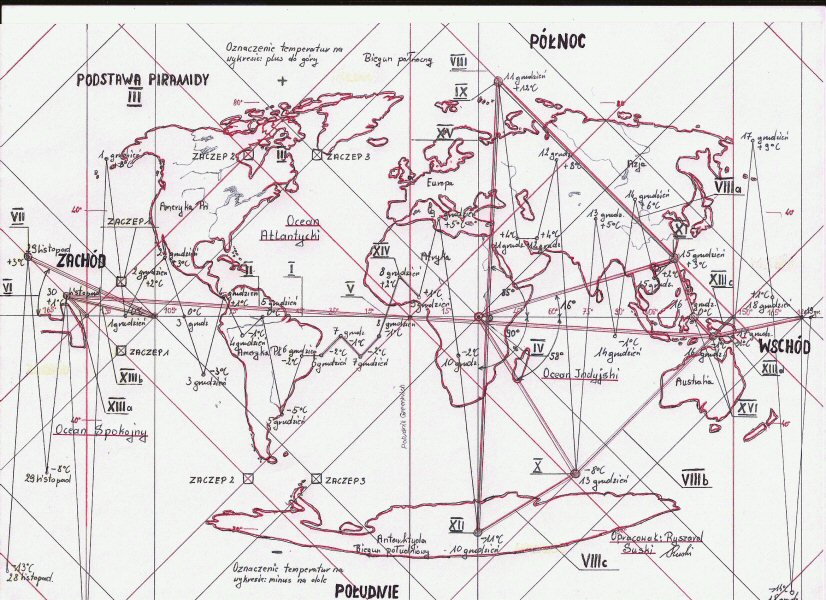 Ciąg dalszy wzbogacony o kolejny wykresy (numer 2 pod kategorią)Mapka ustawiona nad kontynentem.
 
Aneks do wykresu z 13 pazdziernika  tj. wtorek 2009r. dotyczy ustawien planet w sposób szczególny do lini Slonca, naniesiony na mapke swiata { wedle zapisu z Piramidy Cheopsa } .
Planety 10 i 11 grudzien ustawione sa nad biegunami , 10 grudzien - 11 stopni C. stoi na biegunie poludniowym { Antarktyda } 
Planeta 11 grudzien + 12 stopni C. stoi na biegunie pólnocnym. 
Wejscie do Piramidy { piramida to nasz kontynent } zaznaczone dokladnie na równiku , 105 poludniku { dotyczy Indonezji, Malezji }.
Pytanie ?  
Co wejdzie do piramidy { naszej planety miedzy Indonezja a Malezja } na 105 poludniku. 
25 grudzien na lini Słońca stoi piramida z 14 stopni. 
 
Rok 2008, 18 wrzesień. Perłowo srebrzyste obłoki nad Antarktydą ,zapowiadaja napewno zmiany, dowodem sa ustawienia planet z 11 grudnia i wtórujacym jej 13 grudniem.25 grudnia,natomiast wskazuje, iż piramida zbudowana z 14 stopni, która stoi na lini Słońca może dotyczyć także naszego regionu w polsce.Piramida  zbudowana z 14 stopni, może dotyczyć tsunami , trzęsienia ziemi o bardzo dużej sile, opadów deszczu.sobota, 21 listopada 2009Grom z Tory; artefakt zjawisk atmosferycznychNie od dzis wiadomo, iż Tora, jeśli czytać ją numerycznie, zawiera wskazówki dotyczące wydarzeń przyszłych, jak i tych, które miały już miejsce.
Tekst ten zamknięto w ciągu liczbowym 304 805 Fragment kodowania zawiera informacje dotyczące koniunkcji planet od 7 pażdziernika do 18 pażdziernika 2009rSpotkanie planet 7 pażdziernika: Wenus, Saturn, Merkury
Spotkanie 8 pażdziernika: Wenus, Saturn, Merkury
Spotkanie 9 pażdziernika: Saturn, Merkury
Spotkanie 10 pażdziernika: Merkury, Saturn, Wenus
Spotkanie 11 Pażdziernika: Merkury, Saturn, WenusWszystkie planety między 7 a 11 pażdziernika zamknięte w komnacie nad naszym kontynentem (patrz rycina)Jedynie planeta z 10 pażdziernik: Merkury, Saturn, Wenus, odbiega od komnaty i stoi wysoko w układzie słonecznym.
Trzymając się schematu obliczeń, dodając po 100 i 200 dni dowiemy się jaki będzie układ planet nad kontynentem. 
Za 100 dni będziemy mieli, licząc od 7 pażdziernika 17 , 18 , 19 , 20 , 21 styczeń 2010r.
Dodając po 200 dni będziemy mieli, licząc od 7 pażdziernika 27, 28 , 29 , 30 kwiecień i 1 maj 
Jedynie 10 pażdziernik stojący wysoko w układzie słonecznym za 200 dni stwarza warunki rozwiązania KODU , ciągu liczbowego 30 kwietnia, do 8 maja 2010 r.
Natomiast inne spotkanie planet 16 do 18 pażdziernika: Księżyc, Wenus, Saturn, Merkury, dodając 100 dni będziemy mieli 26 do 28 styczeń.
Dodając po 200 dni będziemy mieli  od 6 maj do 9 maja 
Te planety od 6 do 9 maja ustawione w fajce, stoją na ukośnych liniach przebiegunowania, 
Ustawienie planet nawiązuje do kodu liczbowego  od 30 kwietnia do 8 maja 2010r.  ----304 805Odpowienio przygotowany badacz odczytujący zasoby astrologiczne oraz numerologiczne wywnioskowałby, iż tekst ten poza wartościami filozoficznymi jest artefaktem naukowym.Publikowanie bez zgody autora zabronione.Przetwarzanie danych tylko z zaznaczeniem: prognozowanie pogody hipotetyczne przebiegunowanie.Kopiowanie i publikowanie podlega karze. Ustawa z dnia 4 lutego 1994 r. o prawie autorskim i prawach pokrewnych.Opracował: Ryszard Suski--------------------------------------------------------------------------------------------sobota, 12 grudnia 2009Wykres numer 3Rysunek przedstawia ustawienie planet w pażdzierniku. 10 i 18 pażdziernik nawiązuje do Tory, ciżgu liczbowego za 200dni. To jest 30kwiecień-8maj.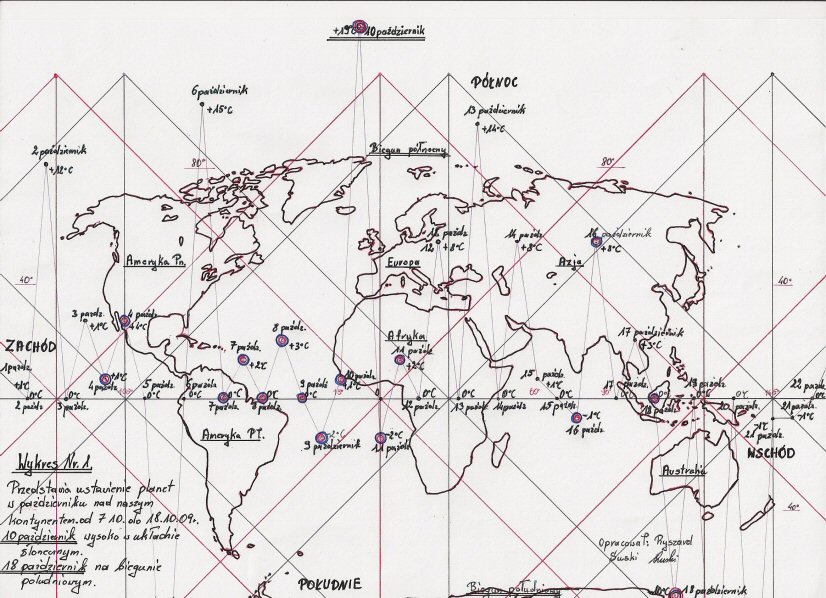 --------------------------------------------------------------------------------------------------------------------------------------